A partir des documents suivants et des photographies projetées, montrez en quoi la bataille de Verdun est emblématique de l’expérience de guerre des combattants durant la Première guerre mondiale.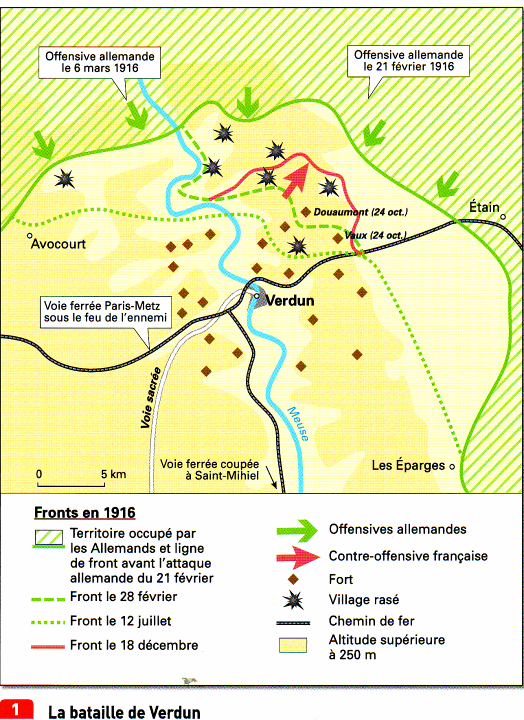 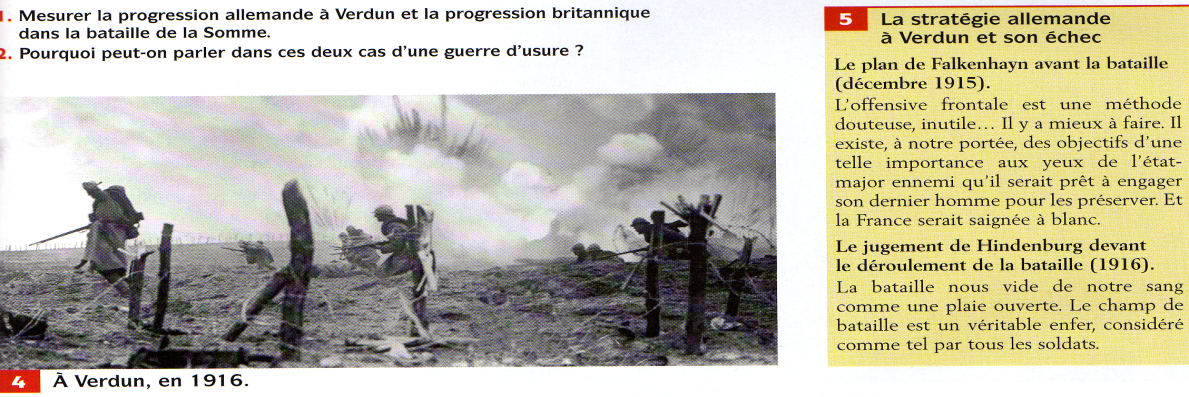 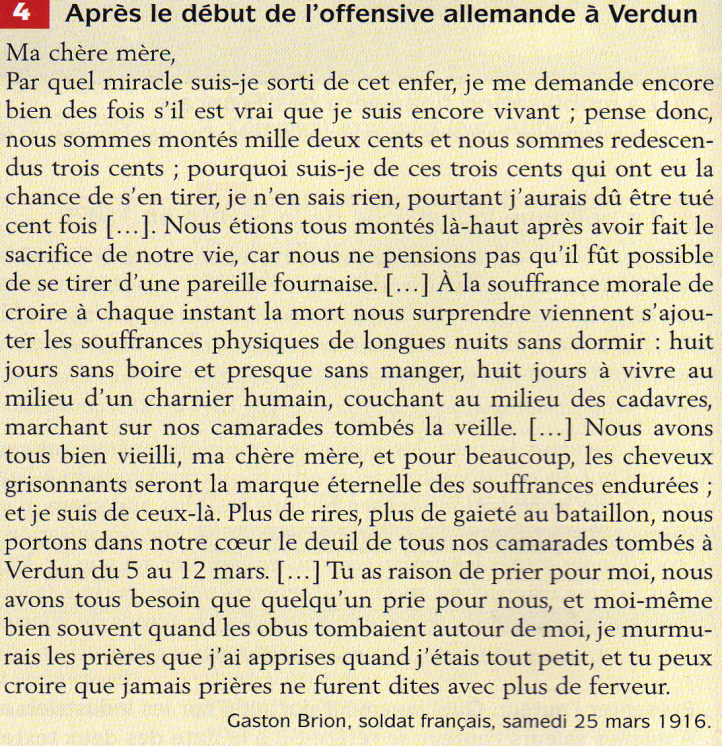 